                                                       ПРОЕКТ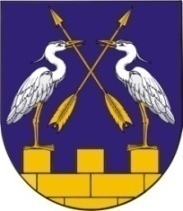 КОКШАЙСКАЯ СЕЛЬСКАЯ       МАРИЙ ЭЛ РЕСПУБЛИКЫСЕ         АДМИНИСТРАЦИЯ  ЗВЕНИГОВО МУНИЦИПАЛ                                            ЗВЕНИГОВСКОГО       РАЙОНЫН КОКШАЙСК           МУНИЦИПАЛЬНОГО РАЙОНА ЯЛ КУНДЕМ          РЕСПУБЛИКИ МАРИЙ ЭЛ АДМИНИСТРАЦИЙЖЕ                      ПОСТАНОВЛЕНИЕ 			                           ПУНЧАЛот ____________ 2020 г. № _______О предоставлении разрешения на  отклонение от предельных параметров  разрешенного строительства в п.Таир   В соответствии со статьями 8, 38, 40 Градостроительного кодекса Российской Федерации от 29.12.2004 г. №190-ФЗ, статьей 11 Правил землепользования и застройки муниципального образования «Кокшайское сельское поселение», утвержденных решением Собрания депутатов муниципального образования «Кокшайское сельское поселение» от 11.03.2013 № 176 (с изм. и доп.), с учетом результатов публичных слушаний, проведенных «___»_________2020 года  по вопросу о  предоставлении разрешения на  отклонение от предельных параметров  разрешенного строительства  в  п.Таир,   Кокшайская сельская администрация Звениговского муниципального района Республики Марий ЭлП О С Т А Н О В Л Я Е Т:	1. Предоставить разрешение на отклонение от предельных параметров разрешенного строительства на земельном участке  с кадастровым  номером  12:05:3901001:430,  площадью 405 кв.м.,   расположенного  по адресу: Республика Марий Эл, Звениговский район,  МО «Кокшайское сельское поселение», п. Таир, ул. Новая, уч. 7:1) в  части  уменьшения  минимальной площади  земельного  участка  с 600 кв.м. до 405 кв.м.;2) в части уменьшения минимального отступа от границы земельного участка до объекта капитального строительства - индивидуального жилого дома - с 3 м. до 1,56 м.  с  северо-западной стороны земельного участка.	2.Настоящее постановление подлежит размещению на  официальном сайте Администрации Звениговского муниципального района Республики Марий Эл в информационно-телекоммуникационной сети «Интернет» -   www.admzven.ru.			3. Настоящее постановление вступает в силу после его обнародования.	4. Контроль за исполнением настоящего постановления возложить на специалиста 1 категории  Кокшайской сельской администрации Звениговского муниципального района Республики Марий Эл  Бондарец Т.Н.Глава  администрации                                                        Николаев П.Н.